Symposium Integrative Medicine Gezondheid is - volgens de tegenwoordig veelgebruikte definitie van arts en onderzoeker Machteld Huber - het vermogen van mensen met fysieke, emotionele en sociale uitdagingen van het leven om te gaan en zoveel mogelijk eigen regie te voeren. Integrale zorg is een aanpak die kijkt naar specifieke behoeften en omstandigheden van de patiënt en daarbij de beste (evidence based) methoden gebruikt om diens gezondheid te optimaliseren.Binnen het Hagaziekenhuis worden dit soort ontwikkelingen gestimuleerd door in te zetten op integrale zorg, ook bekend onder de internationale term Integrative Medicine. Het ziekenhuis heeft een platform en werkgroep ingericht om dit vorm te geven. De afdelingen kindergeneeskunde en hematologie nemen hierin het voortouw.   Programma20.00 	: Opening door de districtsvoorzitter T.C.P.M. Mutsaerts                     20.05 	: Integrative Medicine in de kindergeneeskunde,   Ines von Rosenstiel, kinderarts21.00	: Pauze21.15	: Integratieve medicine in het HAGA Ziekenhuis,	  Madelon Ruige, kinderarts en Els Peeters, kinderneuroloog22.15	: Afsluiting                     LeerdoelenNa deze bijeenkomst heeft u kennis van:Vergroting van kennis omtrent Integrative Medicine Toepassing van Integrative Medicine in de dagelijkse praktijkHandvaten en kwaliteitscriteria voor complementaire netwerken / uw verwijscircuitPraktische gegevensAccreditatiepunten
Accreditatie voor deze bijeenkomst is aangevraagd (twee punten) voor huisartsen, medisch specialisten en sociaal geneeskundigen.Aanmelding
U hoeft zich van te voren niet aan te melden. Locatie
Els Borst-Eilersplein 275 , 2545 AA Den HaagDelen viadatum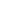 16 november 2017tijd20.00 uur - 22.00 uurlocatieHAGA Ziekenhuis Den Haag, locatie LeywegonderwerpIntegrative Medicineaccreditatie Accreditatie aangevraagd